СОГЛАСОВАНО                                              УТВЕРЖДАЮ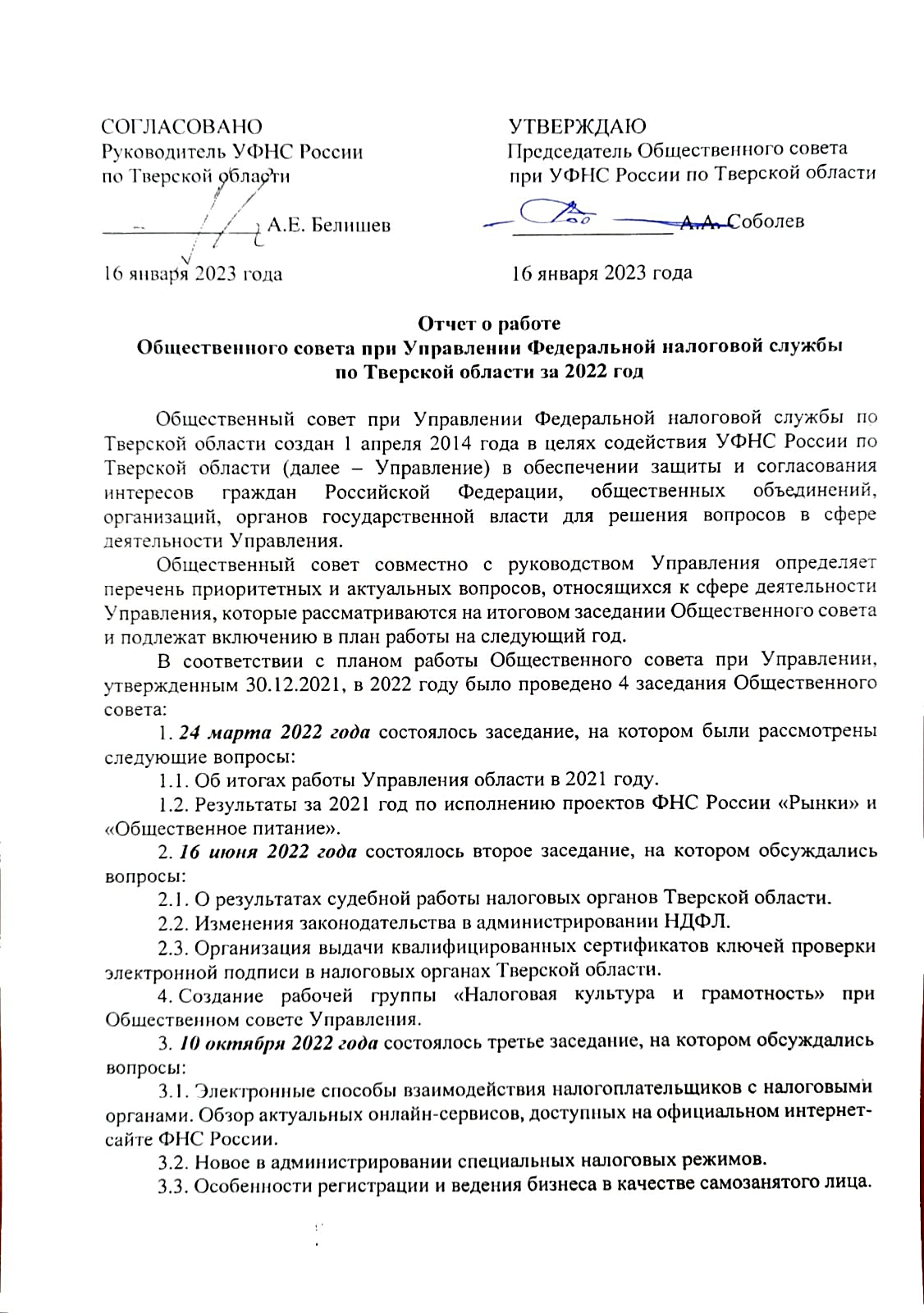 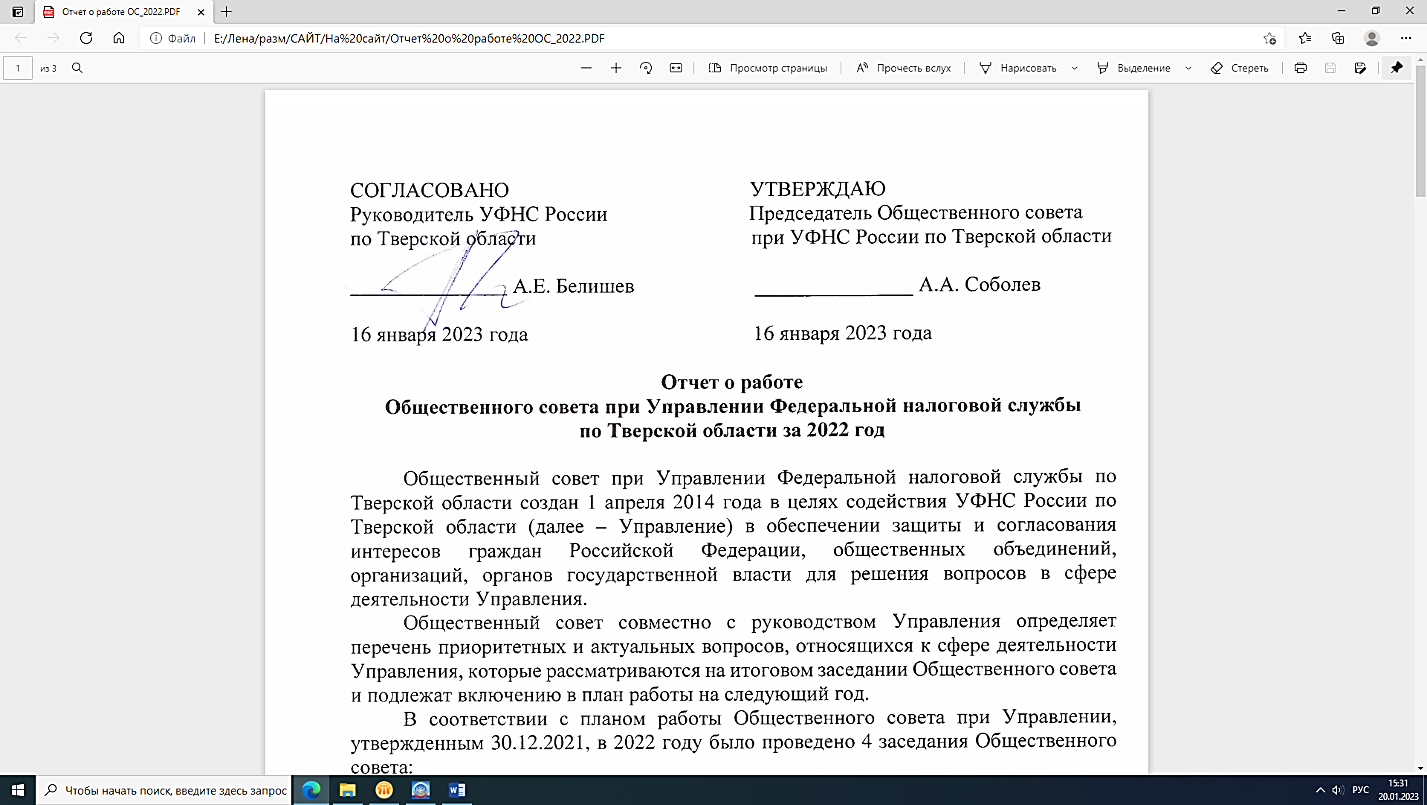 Руководитель УФНС России                           Председатель Общественного совета по Тверской области                                         при УФНС России по Тверской области_______________ А.Е. Белишев                       _______________ А.А. Соболев              16 января 2023 года                                           16 января 2023 годаОтчет о работе Общественного совета при Управлении Федеральной налоговой службы по Тверской области за 2022 годОбщественный совет при Управлении Федеральной налоговой службы по Тверской области создан 1 апреля 2014 года в целях содействия УФНС России по Тверской области (далее – Управление) в обеспечении защиты и согласования интересов граждан Российской Федерации, общественных объединений, организаций, органов государственной власти для решения вопросов в сфере деятельности Управления.Общественный совет совместно с руководством Управления определяет перечень приоритетных и актуальных вопросов, относящихся к сфере деятельности Управления, которые рассматриваются на итоговом заседании Общественного совета и подлежат включению в план работы на следующий год.В соответствии с планом работы Общественного совета при Управлении, утвержденным 30.12.2021, в 2022 году было проведено 4 заседания Общественного совета:1. 24 марта 2022 года состоялось заседание, на котором были рассмотрены следующие вопросы:1.1. Об итогах работы Управления области в 2021 году. 1.2. Результаты за 2021 год по исполнению проектов ФНС России «Рынки» и «Общественное питание».  2. 16 июня 2022 года состоялось второе заседание, на котором обсуждались вопросы:2.1. О результатах судебной работы налоговых органов Тверской области. 2.2. Изменения законодательства в администрировании НДФЛ.2.3. Организация выдачи квалифицированных сертификатов ключей проверки электронной подписи в налоговых органах Тверской области.4. Создание рабочей группы «Налоговая культура и грамотность» при Общественном совете Управления.3. 10 октября 2022 года состоялось третье заседание, на котором обсуждались вопросы:3.1. Электронные способы взаимодействия налогоплательщиков с налоговыми органами. Обзор актуальных онлайн-сервисов, доступных на официальном интернет-сайте ФНС России. 3.2. Новое в администрировании специальных налоговых режимов.3.3. Особенности регистрации и ведения бизнеса в качестве самозанятого лица.3.4. Введение единого налогового счета для бизнеса. 4. 27 декабря 2022 года состоялось четвертое заседание, на котором обсуждались вопросы:4.1. Итоги деятельности Общественного совета при Управлении. 4.2. Обсуждение Плана работы Общественного совета при Управлении на 2023 год.В 2022 году было проведено 4 заседания конкурсной комиссии на замещение вакантных должностей государственной гражданской службы и 6 заседаний аттестационных комиссий, а также 9 заседаний Аттестационных комиссий, в работе которых принимали участие члены Общественного совета при Управлении. В 2022 году взаимодействие с Общественным советом Управления охватывало, в том числе, следующие направления работы: расширение налоговой грамотности налогоплательщиков; воспитание налогового правосознания; поддержание имиджа налоговой службы как открытого, сервисного, клиентоориентированного ведомства.Во 2-м квартале 2022 года при Общественном совете Управления была сформирована рабочая группа «Налоговая культура и грамотность». В нее были включены 5 членов Общественного совета (руководящий состав и преподаватели высших учебных заведений г. Твери и председатель Федерации тверских профсоюзов). При содействии членов рабочей группы в 4-м квартале 2022 года Управлением, Тверским государственным университетом и Общественной палатой Тверской области был запущен и реализован социальный проект по популяризации Личного кабинета налогоплательщика среди молодежи «Активный гражданин – грамотный налогоплательщик». В рамках проекта были проведены образовательные мероприятия по налоговой и финансовой грамоте для студентов ФГБОУ ВО «ТГТУ» и ФГБОУ ВО «ТвГУ».По приглашению председателя Федерации Тверских профсоюзов представители Управления принимали участие в семинарах, посвященных возможностям и особенностям новой системы уплаты налогов в виде единого налогового счета, проведенных для председателей и главных бухгалтеров территориальных организаций Профсоюза работников связи России в ЦФО, а также Профсоюза работников Агропромышленного комплекса Российской Федерации.Также члены Общественного совета при Управлении оказывали содействие в размещении информационных материалов Управления на доступных им площадках (сайт Уполномоченного по защите прав предпринимателей в Тверской области, ресурсы Тверского областного отделения «Опора России»).Специалисты Управления принимали участие в публичных мероприятиях, организованных Уполномоченным по защите прав предпринимателей А.В. Стамплевским: в авторской программе «Деловая среда» на радиостанции «Вести ФМ Тверь» о новых возможностях при внедрении Единого налогового счета, в работе круглого стола, посвященного налогообложению бизнеса, оказывающего поддержку развитию спорта, и возможности получения «спортивного» вычета.В 2022 году в рамках реализации приоритетной программы Правительства Российской Федерации «Реформа контрольной и надзорной деятельности» Управлением проводились публичные слушания с участием органов власти региона и налогоплательщиков. В публичных слушаниях принимали участие члены Общественного совета при Управлении. 	Взаимодействие с Общественным советом Управления также осуществлялось в рамках патриотической и общественно-значимой деятельности. Совместно с Общественным советом при Управлении было организовано участие представителей Молодежных советов Управления и Налогового центра г. Твери в церемонии открытия памятника Комсомольцам и молодежи в г. Твери. Событие приурочено к 104-ой годовщине со дня образования ВЛКСМ.На 2023 год запланировано расширение влияния Общественного совета при Управлении как совещательно-консультативного органа общественного контроля. Приоритетными задачами в 2023 году являются активное содействие в разработке и подготовке предложений по совершенствованию работы с налогоплательщиками и улучшению качества предоставляемых им услуг, привлечению всех категорий налогоплательщиков к добровольному исполнению налоговых обязательств, оперативному информированию заинтересованных лиц об изменениях налогового законодательства; совершенствование практики налогового контроля, организация мероприятий по противодействию коррупции и другим правонарушениям в налоговых органах. Секретарь Общественного советапри УФНС России по Тверской области                                                    Е.Ю. Захарова